BAHAGIAN A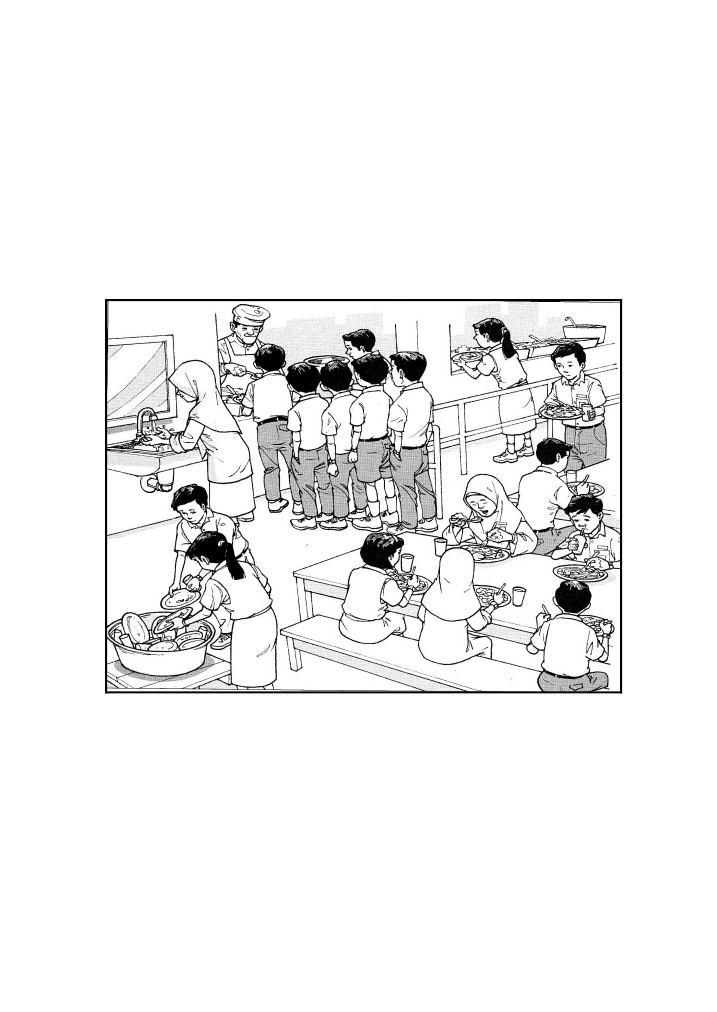  [10 markah ][Masa dicadangkan :15 minit]Gambar di bawah menunjukkan suasana di kantin sekolah.Tulis lima ayat yang lengkap tentang aktiviti-aktiviti yang terdapat dalam gambartersebut.1_________________________________________________________________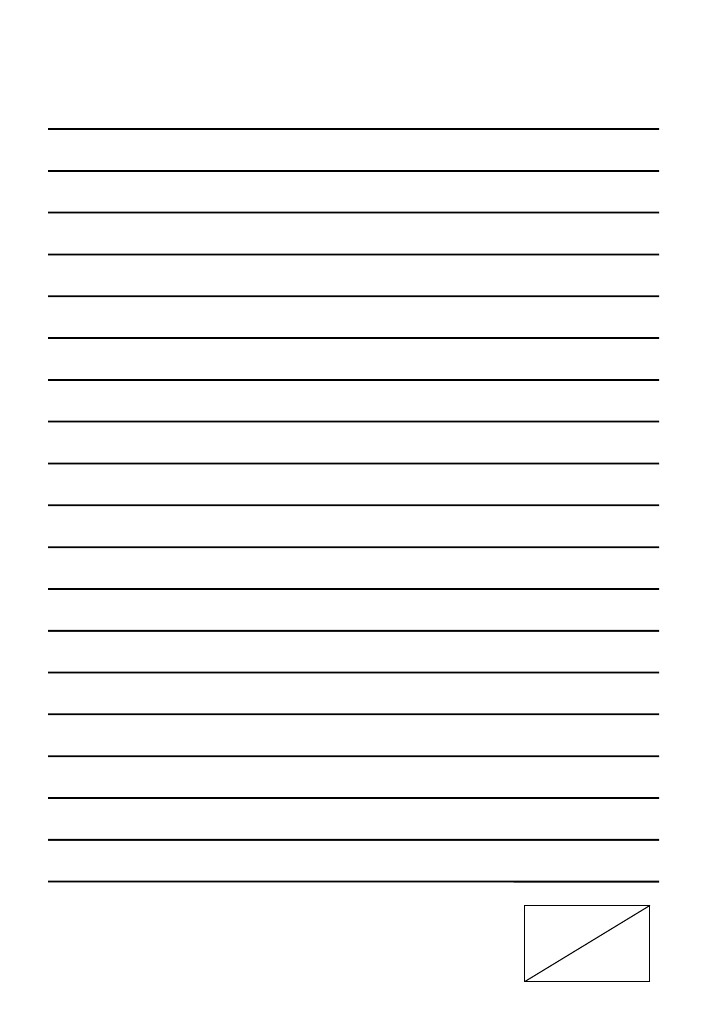 210BAHAGIAN B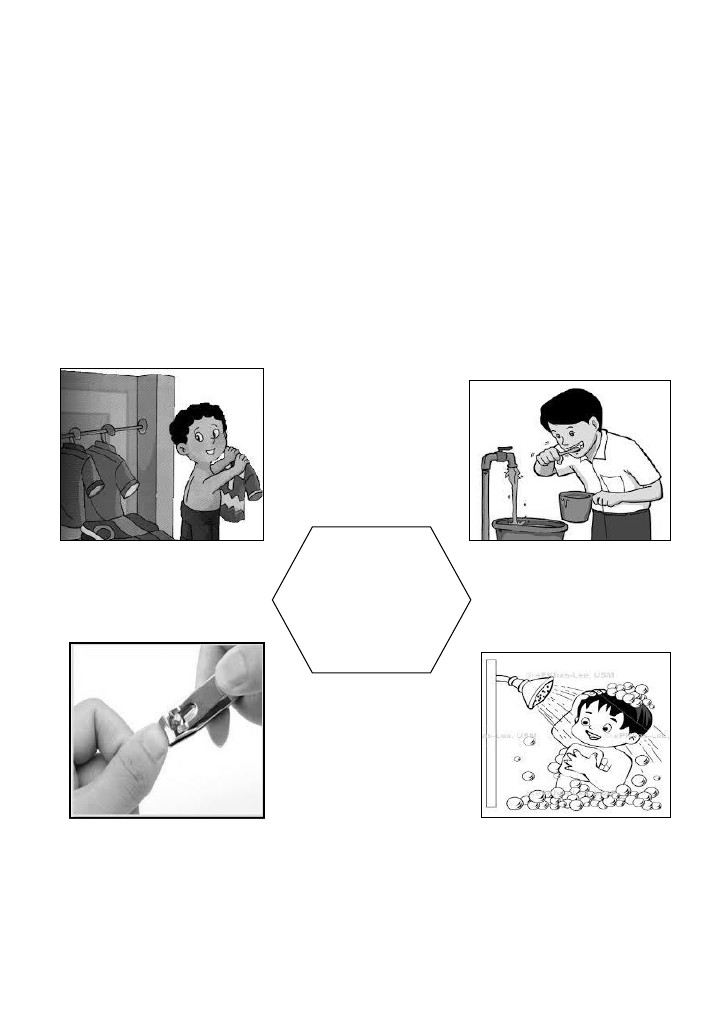        [ 15 markah ][Masa dicadangkan :25 minit]Gambar di bawah menunjukkan cara-cara menjaga kebersihan diri.Tulis ulasan cara-cara menjaga kebersihan diri tersebut dalam bentuk perenggan.Panjang ulasan kamu hendaklah antara 50 hingga 80 patah perkataan.Cara-CaraMenjagaKebersihandiri34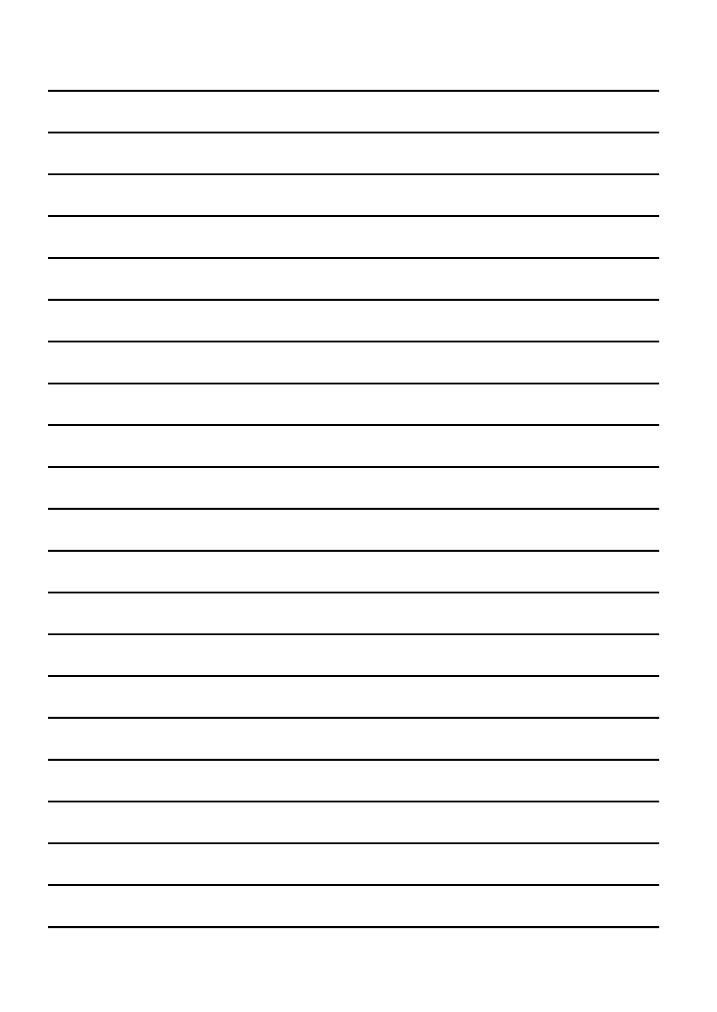 15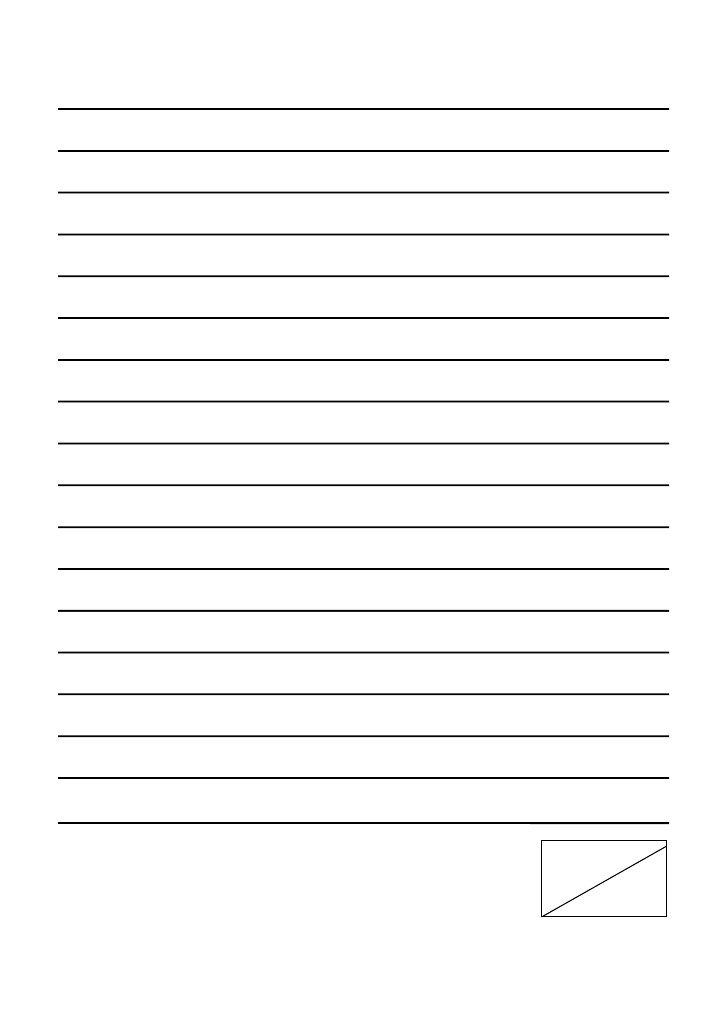 5BAHAGIAN C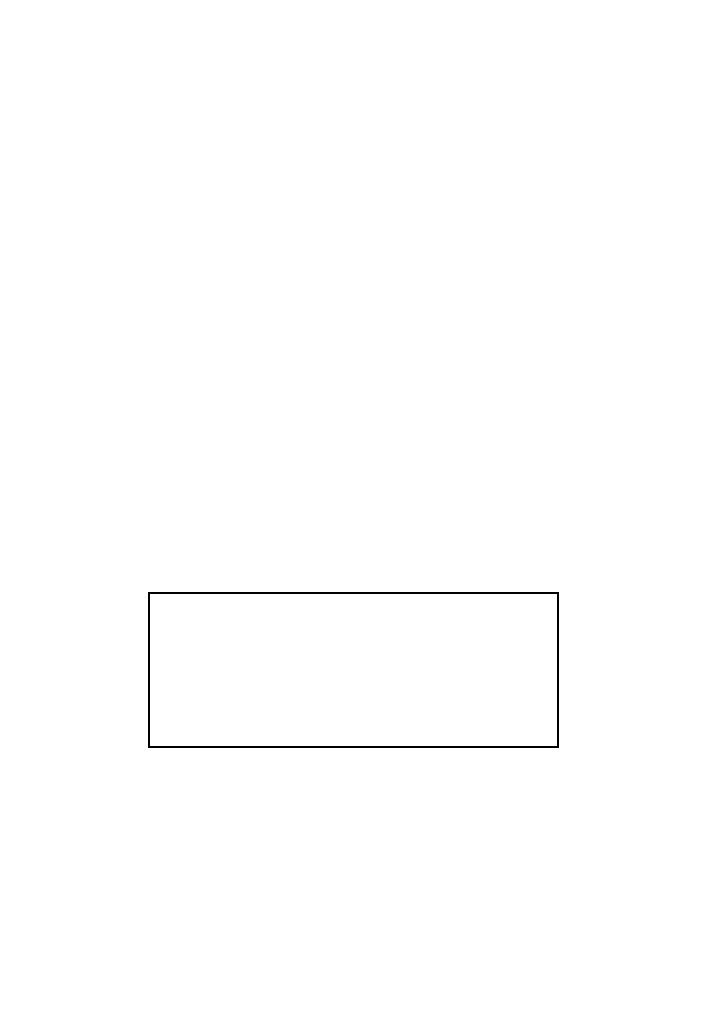 [ 25 markah ][Masa dicadangkan :35 minit]Bahagian ini mengandungi dua soalan. Jawab satu soalan sahaja.Panjangnya jawapan kamu hendaklah antara 80 hingga 120 patahperkataan.Soalan 1Kamu telah bercuti bersama keluarga ke satu tempat yang menarik.Tulis sepucuk surat kepada sahabat kamu untuk menceritakanpengalaman kamu ketika bercuti bersama keluarga kamu.Tulis surat kamu selengkapnya.ATAUSoalan 2Batu geliga batu permata,   Diikat dengan emas suasa;Jiran tetangga saudara kita,   Perlu dilayan mesra sentiasa.Pantun di atas menyatakan pentingnya kemesraan antara jirantetangga.Ceritakan tentang jiran kamu.Tulis karangan kamu itu selengkapnya.67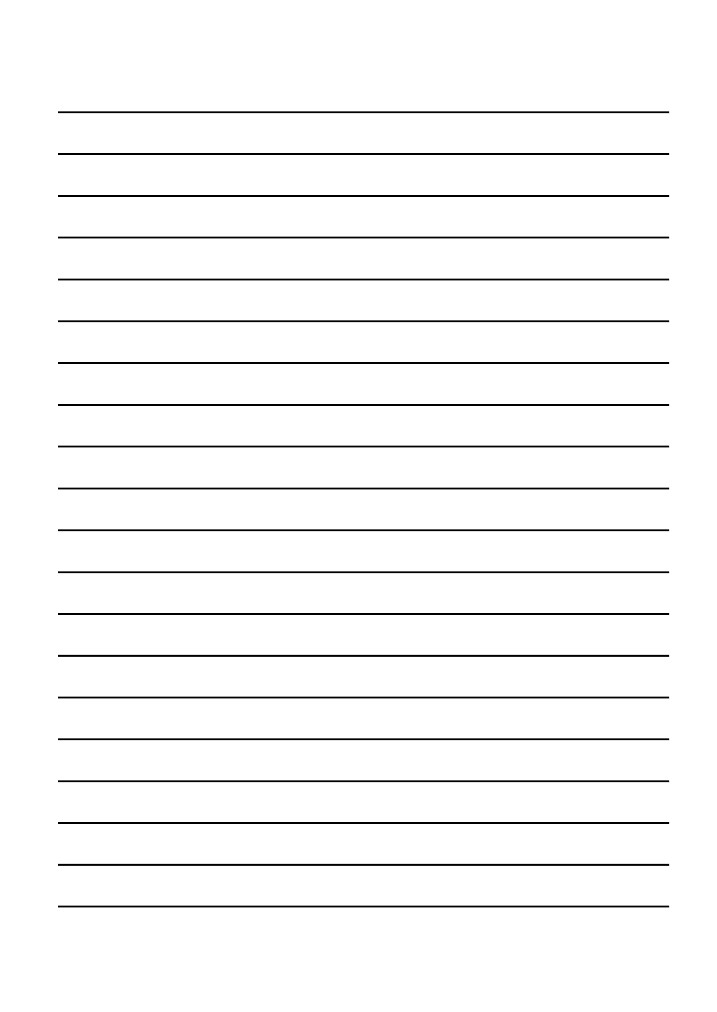 8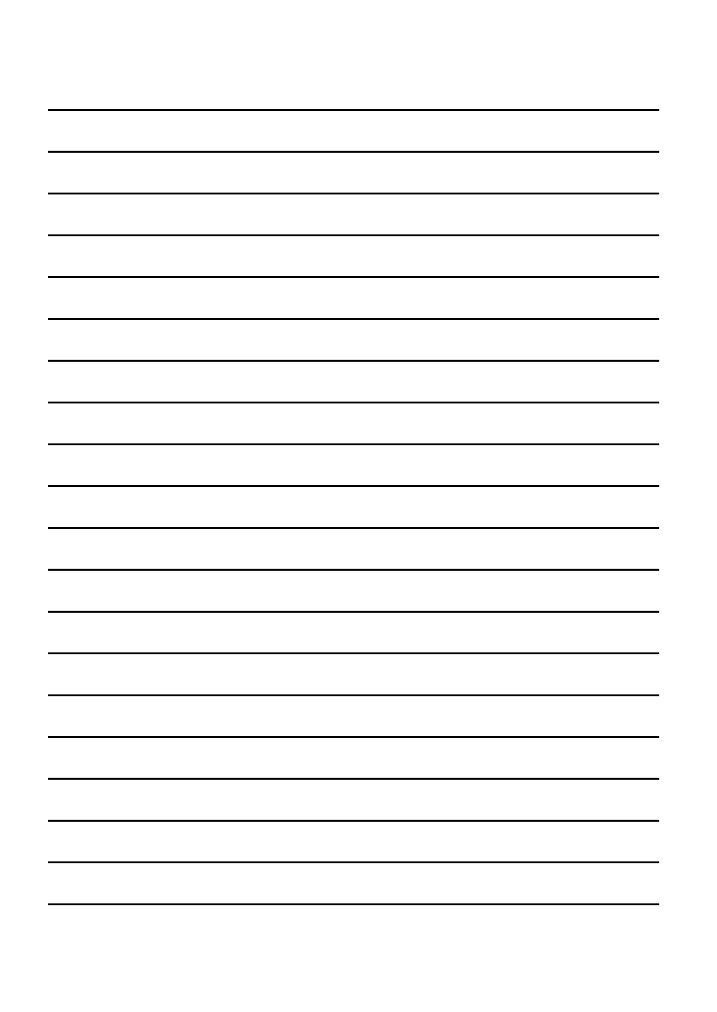 9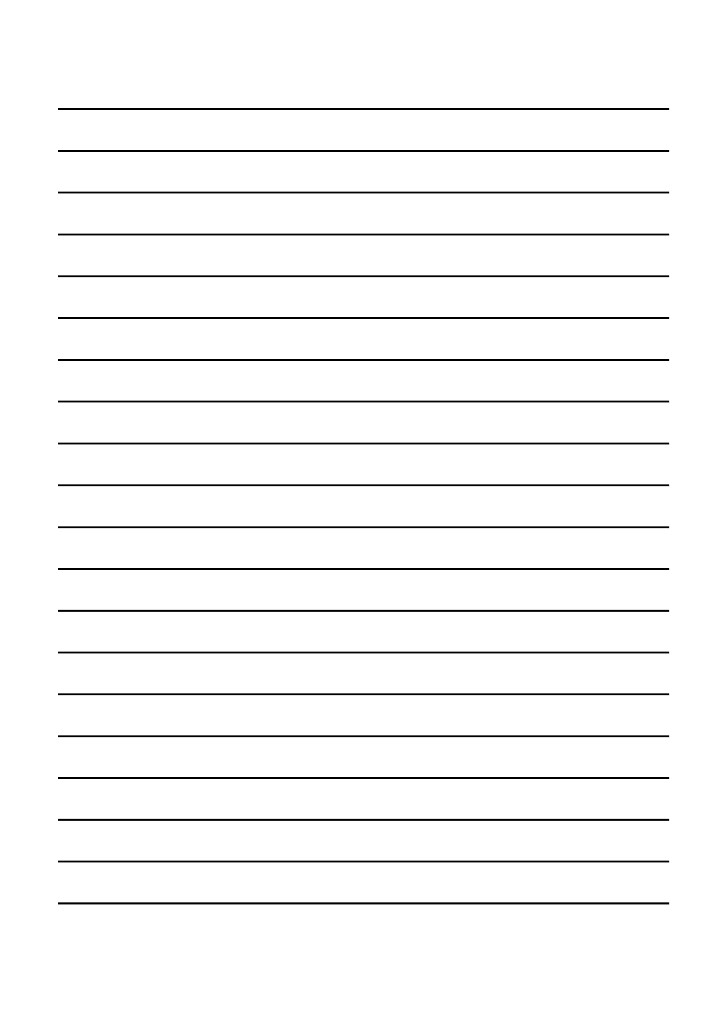 25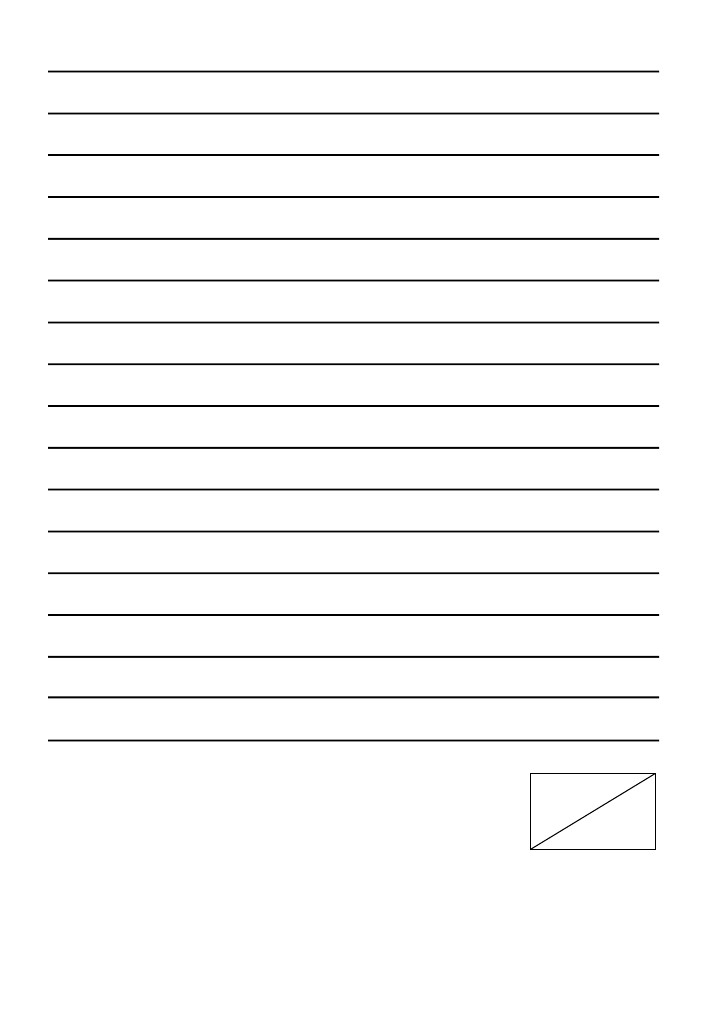 10